OSNOVNA ŠOLA COL									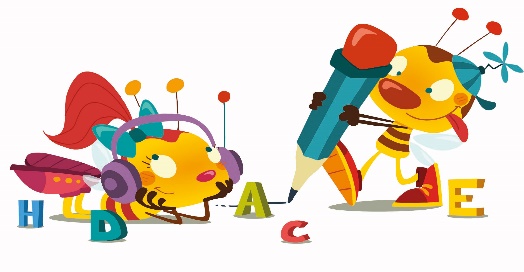 PODRUŽNICA PODKRAJŠOLSKO LETO 2020/21UČITELJICA: KATJA TURK MEDVEŠČEKVZGOJITELJICA: SLAVICA VELIKONIJAURNIK 1. IN 2. RAZREDPONEDELJEKPONEDELJEKTOREKTOREKSREDASREDAČETRTEKČETRTEKPETEKPETEK1.2.1.2.1.2.1.2.1.2.1.7:30- 8:15SPOSPOMATMATMATMATGUMGUMSLJTJA2.8:20 – 9:05SPOSPOSLJSLJSLJSLJSLJ SLJŠPOŠPO3.9:25 – 10:10SLJSLJSLJSLJLUMLUMŠPOŠPOMATMAT4.10:15 – 11:00MATMATSPOTJALUMLUMŠPOŠPOGUMGUM5.11:05 – 11:50SLJTJA (ID)SPODop/dodpoukDop/dod poukSLJ6.11:55 – 12:40